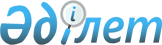 Об образовании избирательных участков
					
			Утративший силу
			
			
		
					Решение акима Шиелийского района Кызылординской области от 04 апреля 2014 года N 14. Зарегистрировано Департаментом юстиции Кызылординской области 18 апреля 2014 года N 4640. Утратило силу решением акима Шиелийского района Кызылординской области от 23 января 2015 года N 12      Сноска. Утратило силу решением акима Шиелийского района Кызылординской области от 23.01.2015 N 12 (вводится в действие со дня подписания).

      В соответствии со статьей 23 от 28 сентября 1995 года Конституционного Закона Республики Казахстан "О выборах в Республике Казахстан" и Законом Республики Казахстан от 23 января 2001 года, "О местном государственном управлении и самоуправлении в Республике Казахстан" аким Шиелийского района РЕШИЛ:

      1.  Образовать избирательные участки по Шиелийскому району согласно приложению.

      2.  Контроль за исполнением решения возложить на руководителя аппарата акима Шиелийского района Байхожаеву Б.

      3.  Настоящее решение вводится в действие по истечении десяти календарных дней после дня первого официального опубликования.

 Избирательные участки по Шиелийскому району
					© 2012. РГП на ПХВ «Институт законодательства и правовой информации Республики Казахстан» Министерства юстиции Республики Казахстан
				
      Исполняющий обязанности

      акима района

Б. Ысмагулов

      СОГЛАСОВАНО:

      Председатель Шиелийской

      районный избирательной

      комиссии_________ М.Дулатов

      "04" апреля 2014 года
Приложение к решению акима
Шиелийского района от
"04" апреля 2014 года N 14N

Избирательные участки

административно-территориальные единицы

1

Избирательный участок N 267

сельский округ Сулутобе;

2

Избирательный участок N 268

село 1-Май, сельский округ Сулутобе;

3

Избирательный участок N 269

село Бирлестик, сельский округ Сулутобе;

4

Избирательный участок N 270

сельский округ Майлытогай;

5

Избирательный участок N 271

сельский округ Тартогай;

6

Избирательный участок N 272

сельский округ Когалы;

7

Избирательный участок N 273

сельский округ Талаптан;

8

Избирательный участок N 274

сельский округ Байгакум

9

Избирательный участок N 275

сельский округ Жолек;

10

Избирательный участок N 276

село Кызылкайын, сельский округ Ортакшыл;

11

Избирательный участок N 277

сельский округ Ортакшыл;

12

Избирательный участок N 278

сельский округ Ирколь;

13

Избирательный участок N 279

село Жансеит, сельский округ Ирколь;

14

Избирательный участок N 280

сельский округ Жанатурмыс;

15

Избирательный участок N 281

сельский округ Алмалы;

16

Избирательный участок N 282

сельский округ Актоган;

17

Избирательный участок N 283

сельский округ Теликоль;

18

Избирательный участок N 284

поселок Шиели;

19

Избирательный участок N 285

поселок Шиели;

20

Избирательный участок N 286

поселок Шиели;

21

Избирательный участок N 287

поселок Шиели;

22

Избирательный участок N 288

поселок Шиели;

23

Избирательный участок N 289

поселок Шиели;

24

Избирательный участок N 290

поселок Шиели;

25

Избирательный участок N 291

поселок Шиели;

26

Избирательный участок N 292

поселок Шиели;

27

Избирательный участок N 293

поселок Шиели;

28

Избирательный участок N 294

поселок Шиели;

29

Избирательный участок N 295

сельский округ Жуантобе;

30

Избирательный участок N 296

сельский округ Бестам;

31

Избирательный участок N 297

сельский округ Енбекши;

32

Избирательный участок N 298

сельский округ Кердели;

33

Избирательный участок N 299

сельский округ Жиделиарык;

34

Избирательный участок N 300

сельский округ Тонкерис;

35

Избирательный участок N 301

сельский округ Акмая;

36

Избирательный участок N 302

сельский округ Гигант;

37

Избирательный участок N 303

сельский округ Каргалы.

